訂正版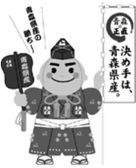 ※訂正箇所は朱書き部分平成２７年１０月１５日り	ん	ご	果	樹	課２７年産りんごの販売価格（２７年９月）について１	産地市場価格９月の産地市場価格は、１kg 当たり１５６円で、前年に比べると１１３％、前３か年平均との対比で１０５％、前５か年中庸３か年平均との対比で１０３％となった。前進出荷のため平年に比べ入荷量が多かったものの、品質が良好だったことから、価格は平年を若干上回った。（単位：円/kg、％）(注)価格は産地5市場及び県りんご商協連加入の主要組合員の加重平均(注)前5か年中庸3か年平均は、同月の過去5か年の中庸3か年平均値であり、過去5か年継続して数値のあるものについて算出している。２	消費地市場価格９月の消費地市場価格は、１kg 当たり２５８円で、前年に比べると１０４％、前３か年平均との対比で９７％、前５か年中庸３か年平均との対比では９８％となった。前進出荷により入荷量が多かったものの、食味・品質が良いことに加え、競合果実の切り上がりが早かったことから引き合いが強く、価格は平年並みとなった。（単位：円/kg、％）(注)価格は主要５市場（東京、大阪、名古屋、福岡、札幌）の加重平均(注)前５か年中庸３か年平均は、同月の過去5か年の中庸3か年平均値であり、過去5か年継続して数値のあるものについて算出している。平成27年産りんご品種別平均価格【産地価格】	（単位：円／kg、％）※産地5市場及び県りんご商協連加入の主要組合員の平均価格（加重平均）である。※前5か年中庸3か年平均は、同月の過去5か年の中庸3か年平均値であり、過去5か年継続して数値のあるものについて算出している（以下の表について同じ）。※価格は消費税を含む（以下の表について同じ）。※その他は早生ふじを含む数値である（以下の表について同じ）。【消費地市場価格】	（単位：円／kg、％）※県外消費地市場（東京、大阪、名古屋、福岡、札幌の5市場）での県産りんごの平均価格（加重平均）である。平成27年産りんご県外出荷実績（単位：トン、％）※出荷実績は、生食用として県外に出荷されたものである。平成27年産りんご県外市場販売金額（単位：トン、円／kg、百万円、％）※県外市場及び輸出の合計（小口他、加工は含まない）である。平成27年産りんご加工実績（単位：トン、％）平成26年産国産りんご輸出量及び金額	（単位：トン、百万円、％）［財務省：貿易統計］区分つがる紅玉ジョナ合 計区分つがる紅玉ジョナその他早生ふじ合 計２７年産139202115165161156２６年産143188119134126138対	比9710797123128113前３か年平均152175144185149対	比91115－11587105前５か年中庸３か年平均147177161219151対	比95114－10274103区分つがる紅玉ジョナ合 計区分つがる紅玉ジョナその他早生ふじ合 計２７年産256179237266301258２６年産249269250226249対	比10367－106133104前３か年平均267255290265対	比96－－10410497前５か年中庸３か年平均264257330263対	比97－－1049198区分区分つがる紅玉陸奥ジョナ王林ふじ合計区分区分つがる紅玉陸奥ジョナ王林ふじその他早生ふじ合計9月27年産139202115165(161)1569月26年産143188119134(126)1389月対比9710797123(128)1139月前3か年平均152175144(185)1499月対比91115115(87)1059月中庸3か年平均147177161(219)1519月対比95114102(74)1039月累計27年産152202115165(161)1599月累計26年産159188119136(126)1479月累計対比9610797121(128)1089月累計前3か年平均161175145(185)1559月累計対比94115114(87)1039月累計中庸3か年平均156177158(219)1569月累計対比97114104(74)102区分区分つがる紅玉陸奥ジョナ王林ふじ合計区分区分つがる紅玉陸奥ジョナ王林ふじその他早生ふじ合計9月27年産256179237266(301)2589月26年産249269250(226)2499月対比10367106(133)1049月前3か年平均267255(290)2659月対比96104(104)979月中庸3か年平均264257(330)2639月対比97104(91)989月累計27年産259179237274(301)2629月累計26年産251269255(226)2529月累計対比10367107(133)1049月累計前3か年平均269258(290)2679月累計対比96106(104)989月累計中庸3か年平均265259(330)2649月累計対比98106(91)99区分区分つがる紅玉陸奥ジョナ王林ふじ合計区分区分つがる紅玉陸奥ジョナ王林ふじその他早生ふじ合計9月27年産19,85356,343(1,273)26,2019月26年産18,6114,815(706)23,4269月対比107132(180)1129月前3か年平均15,8203,618(278)19,4389月対比125175(458)1359月中庸3か年平均16,5403,172(126)19,6389月対比120200(1,010)1339月累計27年産20,46656,684(1,273)27,1559月累計26年産18,9395,139(706)24,0789月累計対比108130(180)1139月累計前3か年平均16,0393,860(278)19,8999月累計対比128173(458)1369月累計中庸3か年平均16,7333,418(126)20,0549月累計対比122196(1,010)135区分区分数量単価金額9月27年産25,6052666,7999月26年産22,8202545,7969月対比1121051179月前3か年平均18,8832674,9879月対比1361001369月中庸3か年平均18,9902654,9689月対比1351001379月累計27年産26,5312687,0989月累計26年産23,4392555,9889月累計対比1131051199月累計前3か年平均19,2962695,1399月累計対比1371001389月累計中庸3か年平均19,3502655,1099月累計対比137101139区分区分原料集荷量原料処理量翌月繰越量9月27年産10,1965,9604,2359月26年産6,0303,4562,5749月対比1691721659月前3か年平均5,5963,3482,2489月対比1821781889月中庸3か年平均5,7583,7111,9699月対比1771612159月累計27年産10,1965,9609月累計26年産6,0303,4569月累計対比1691729月累計前3か年平均5,5963,3489月累計対比1821789月累計中庸3か年平均5,7583,7119月累計対比177161